Supplementary File: Structural and magnetic properties of FeCoMnCrSi multi-principle alloyRahul Jangid1, Kenneth B. Ainslie1, Roopali Kukreja1, a1 – Department of Materials Science and Engineering, University of California Davis, Davis, CA 95616Energy Dispersive Spectroscopy (EDS) MeasurementsFigure S1 shows the EDS measurements for 65nm thin film. The peaks in the EDS spectra are labeled with respective element and the largest peak is from the silicon substrate.  The composition is homogeneous across the sample as shown by the elemental maps for Fe, Co, Mn, and Cr. 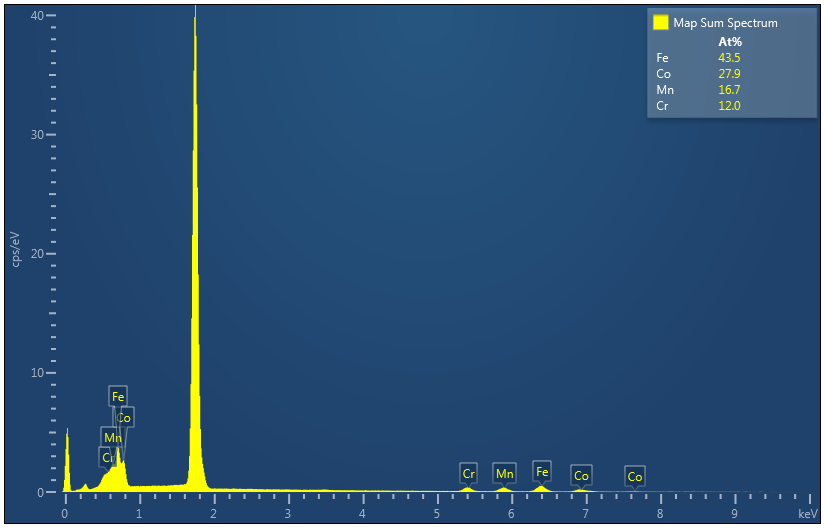 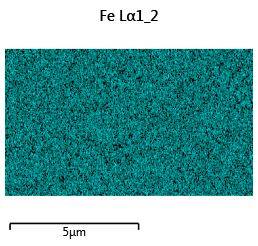 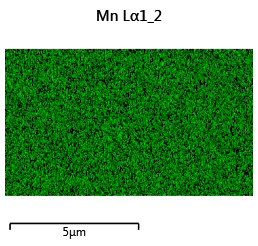 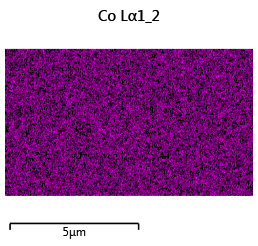 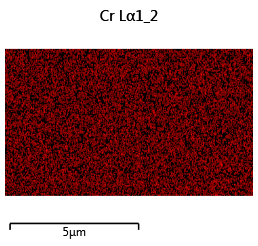 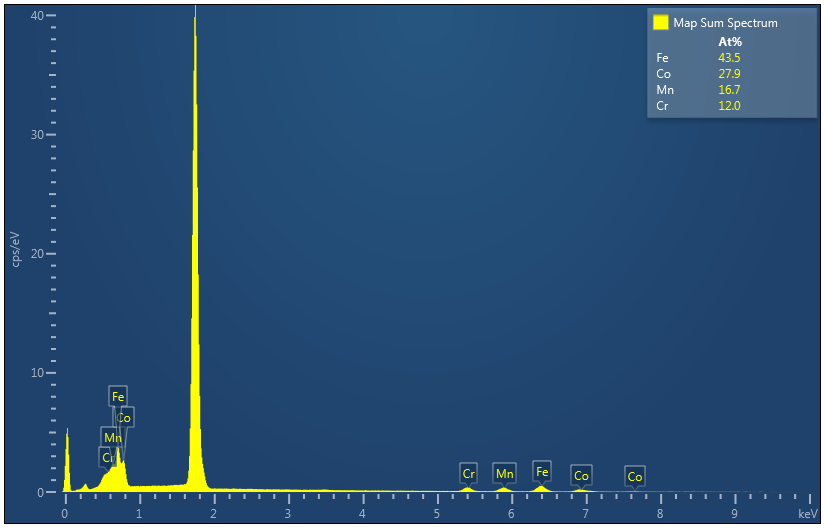 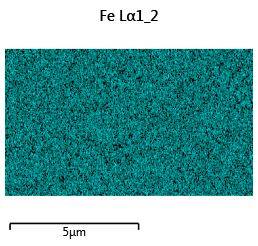 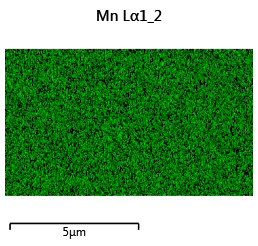 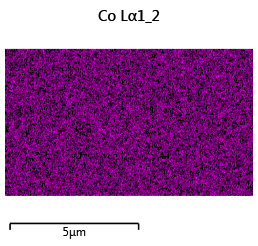 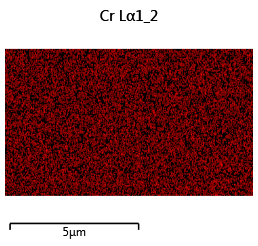 Figure S2 shows the EDS measurements for bulk sample. The peaks in the EDS spectra are labeled with respective element. The composition is homogeneous across the sample as shown by the elemental maps for Fe, Co, Mn, Cr and Si. 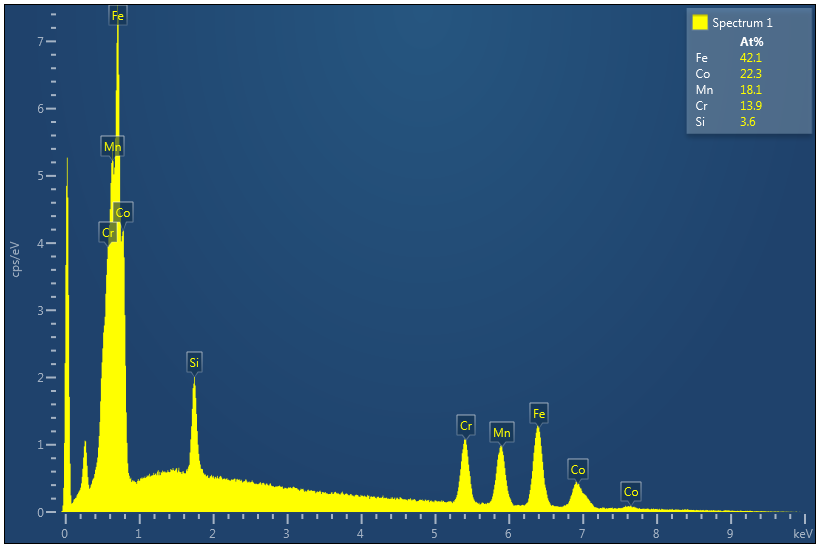 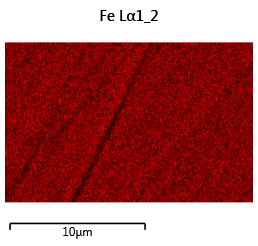 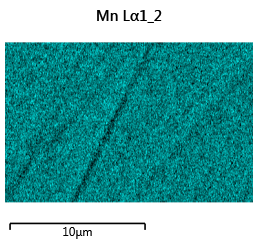 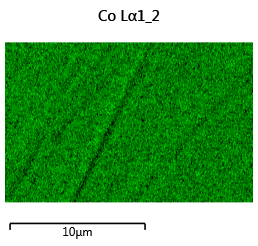 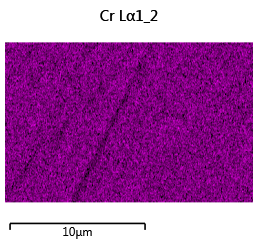 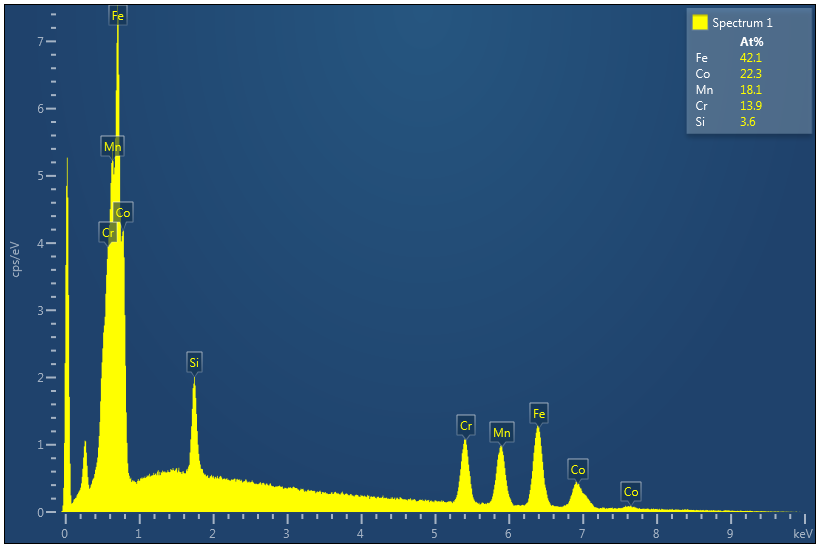 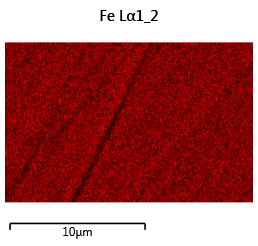 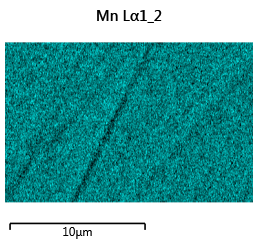 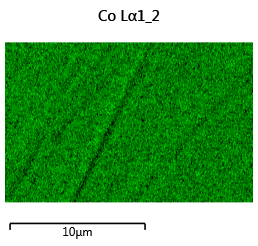 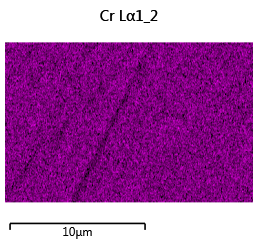 